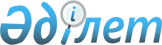 Об объявлении чрезвычайной ситуации природного характера
					
			Утративший силу
			
			
		
					Решение акима Жанааркинского района области Ұлытау от 10 января 2024 года № 1. Утратило силу решением акима Жанааркинского района области Ұлытау от 22 апреля 2024 года № 5
      Сноска. Утратило cилу решением акима Жанааркинского района области Ұлытау от 22.04.2024 № 5 (вводится в действие со дня его первого официального опубликования).
      В соответствии с подпунктом 13) пункта 1 статьи 33 Закона Республики Казахстан от 23 января 2001 года "О местном государственном управлении и самоуправлении в Республике Казахстан", статьей 48 и подпунктом 2) пункта 2 статьи 50 Закона Республики Казахстан от 11 апреля 2014 года "О гражданской защите", Приказом и.о. Министра по чрезвычайным ситуациям Республики Казахстан от 10 мая 2023 года № 240 "Об установлении классификации чрезвычайных ситуаций природного и техногенного характера", аким Жанааркинского района РЕШИЛ:
      1. Объявить чрезвычайную ситуацию природного характера местного масштаба в Жанааркинском районе, области Ұлытау.
      2. Руководителем ликвидации чрезвычайной ситуации назначить заместителя акима Жанааркинского района Ибраева Мурата Есиркеповича и поручить провести соответствующие мероприятия, вытекающие из данного решения.
      3. Контроль за исполнением настоящего решения оставляю за собой.
      4. Настоящее решение вводится в действие со дня его первого официального опубликования и распространяется на правовые отношения возникшие с 31 декабря 2023 года.
					© 2012. РГП на ПХВ «Институт законодательства и правовой информации Республики Казахстан» Министерства юстиции Республики Казахстан
				
      Аким Жанааркинского района

К. Кожукаев
